СОВЕТ  ДЕПУТАТОВ ДОБРИНСКОГО МУНИЦИПАЛЬНОГО РАЙОНАЛипецкой области1-я сессия VII-го созываРЕШЕНИЕ09.10.2020г.                                  п.Добринка	                                   №14-рсО передаче муниципального имущества Добринского муниципального района Липецкой области в государственную собственность Липецкой областиРассмотрев обращение  администрации Добринского муниципального района о передаче муниципального имущества Добринского муниципального района Липецкой области в государственную собственность Липецкой области,  руководствуясь  Законом Липецкой области от 24.05.2010 №390-ОЗ «О порядке передаче и приема объектов государственной и муниципальной собственности», Положением «О порядке управления и распоряжения муниципальной собственностью Добринского муниципального района», принятого решением Совета депутатов Добринского муниципального района от 24.06.2014 №62-рс, ст.27 Устава Добринского муниципального района, Совет депутатов Добринского муниципального районаРЕШИЛ:1.Дать согласие на передачу муниципального имущества Добринского муниципального района Липецкой области в государственную  собственность Липецкой области согласно прилагаемому перечню.2.Комитету экономики и инвестиционной деятельности администрации Добринского муниципального района (Демидова Г.М.) осуществить  необходимые действия по передаче из собственности Добринского муниципального района муниципальное имущество в государственную собственность Липецкой области с нормами действующего законодательства.   3.Настоящее решение вступает в силу со дня его принятия.Председатель Совета депутатовДобринского муниципального района				     М.Б.Денисов                             Приложение              к решению Совета депутатов       Добринского муниципального района                   от 09.10.2020г.  №14-рсПЕРЕЧЕНЬмуниципального имущества передаваемого из собственности Добринского муниципального района Липецкой области в государственную собственность Липецкой области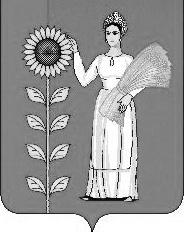 №п/пНаименование, модель, марка, идентификационным номер (VIN); категория; год изготовления; модель, № двигателя; шасси (рама) №; кузов (кабина, прицеп) №; цвет кузова (кабины, прицепа); паспорт, кем выдан, дата выдачи паспорта; государственный регистрационный номерОстаточная стоимость единицы на01.10.2020г. руб.1231Марка, модель ТС: GENESIS G80; наименование (тип ТС) легковой; категория ТС (А,В,С,D, прицеп) В; год изготовления ТС 2020: идентификационный номер (VIN) ХWEGN411DL0002341; модель, № двигателя G4KL KA526287; шасси (рама) №- отсутствует; кузов (кабина, прицеп) № ХWEGN411DL0002341; цвет кузова (кабины, прицепа) серый; мощность двигателя, л.с. (кВт) 244,73 (180); рабочий объем двигателя, куб.см. 1998; тип двигателя бензиновый; экологический класс пятый; разрешенная максимальная масса, кг 2410; масса без нагрузки, кг 2040Изготовитель ТС (страна) ООО «ЭЛЛАДА ИНТЕРТРЕЙД» (Россия)Одобрение типа ТС № ТС RN E-RU.HB07.00001 от 02.12.2019г. ООО «ПРОФИТУСТ». Страна вывоза ТС отсутствует. Серия, № ТД,ТПО отсутствует; Таможенные ограничения не установлены. Наименование         организации, выдавший паспорт ООО «ЭЛЛАДА ИНТЕРТРЕЙД». Адрес: г.Калининград, ул.Магнитогорская, 4.Паспорт транспортного средства 39 РК 638224, выдан 27 марта 2020г. Свидетельство о регистрации ТС 99 20 772387Государственный регистрационный знак А037АА48 2 899 000,00